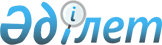 Об утверждении государственного образовательного заказа на дошкольное воспитание и обучение, размер родительской платы по городу Уральск на 2019 годПостановление акимата города Уральска Западно-Казахстанской области от 28 марта 2019 года № 684. Зарегистрировано Департаментом юстиции Западно-Казахстанской области 29 марта 2019 года № 5597
      Руководствуясь Законами Республики Казахстан от 23 января 2001 года "О местном государственном управлении и самоуправлении в Республике Казахстан" и от 27 июля 2007 года "Об образовании", акимат города ПОСТАНОВЛЯЕТ:
      1. Утвердить государственный образовательный заказ на дошкольное воспитание и обучение, размер родительской платы по городу Уральск на 2019 год согласно приложению.
      2. Признать утратившим силу постановление акимата города Уральска №1231 от 17 мая 2018 года "Об утверждении государственного образовательного заказа на дошкольное воспитание и обучение, размер родительской платы по городу Уральск на 2018 год" (зарегистрированное в Реестре государственной регистрации нормативных правовых актов №5233, опубликованное в Эталонном контрольном банке нормативных правовых актов Республики Казахстан 19 июня 2018 года).
      3. Руководителю государственного учреждения "Отдел образования города Уральска" (А.Нарымбаев) обеспечить государственную регистрацию данного постановления в органах юстиции, его официальное опубликование в Эталонном контрольном банке нормативных правовых актов Республики Казахстан и в средствах массовой информации.
      4. Контроль за исполнением настоящего постановления возложить на заместителя акима города Б.Нарымбетова.
      5. Настоящее постановление вводится в действие по истечении десяти календарных дней после дня первого официального опубликования. Государственный образовательный заказ на дошкольное воспитание и обучение, размер родительской платы на 2019 год
      Примечание: расшифровка аббревиатур:
ГККП - Государственное коммунальное казенное предприятие;
КГУ - Коммунальное государственное учреждение;
АО - Акционерное общество;
ТОО - Товарищество с ограниченной ответственностью;
ИП - Индивидуальный предприниматель.
					© 2012. РГП на ПХВ «Институт законодательства и правовой информации Республики Казахстан» Министерства юстиции Республики Казахстан
				Приложение
к постановлению акимата
города Уральска
от 28 марта 2019 года
№ 684
№ п/п
Наименования организации дошкольного воспитания и обучения
Государственный образовательный заказ, количество мест
Средняя стоимость расходов в дошкольных организация в месяц(тенге)
Размер родительской платы в месяц (тенге)
№ п/п
Наименования организации дошкольного воспитания и обучения
Государственный образовательный заказ, количество мест
Средняя стоимость расходов в дошкольных организация в месяц(тенге)
Размер родительской платы в месяц (тенге)
1.
ГККП "Ясли-сад №1 "Айгөлек" отдела образования города Уральска акимата города Уральска
140
27502
до 3-х лет – 9000 от 3-6 лет - 12000
2.
ГККП "Ясли-сад №2 "Шағала" отдела образования города Уральска акимата города Уральска"
75
27502
до 3-х лет – 9000 от 3-6 лет - 12000
3.
ГККП "Ясли-сад №3 "Елочка" отдела образования города Уральска акимата города Уральска"
160
36739
-
4.
ГККП "Ясли-сад №4 "Березка" отдела образования города Уральска акимата города Уральска
280
27502
до 3-х лет – 9000 от 3-6 лет - 12000
5.
ГККП "Ясли-сад №5 "Сәуле" отдела образования города Уральска акимата города Уральска"
203
27502
до 3-х лет – 9000 от 3-6 лет - 12000
6.
ГККП "Ясли-сад №6 "Шолпан" отдела образования города Уральска акимата города Уральска"
96
27502
до 3-х лет – 9000 от 3-6 лет - 12000
7.
ГККП "Ясли-сад №7 "Айналайын" отдела образования города Уральска акимата города Уральска"
140
27502
до 3-х лет – 9000 от 3-6 лет - 12000
8.
ГККП "Ясли сад №8 "Сказка" отдела образования города Уральска акимата города Уральска"
280
29359
до 3-х лет – 9000 от 3-6 лет - 12000
9.
ГККП "Ясли-сад №9 "Еркемай" отдела образования города Уральска акимата города Уральска
160
27502
до 3-х лет – 9000 от 3-6 лет - 12000
10.
ГККП "Ясли-сад №10 "Балапан" отдела образования города Уральска акимата города Уральска"
140
27502
до 3-х лет – 9000 от 3-6 лет - 12000
11.
ГККП "Ясли-сад №11 "Ертөстік" поселка Серебряково" отдела образования города Уральска акимата города Уральска
25
27502
до 3-х лет – 9000 от 3-6 лет - 12000
12.
ГККП "Ясли-сад №12 "Аленушка" отдела образования города Уральска акимата города Уральска"
90
27502
до 3-х лет – 9000 от 3-6 лет - 12000
13.
ГККП "Ясли-сад №13 "Золотой ключик" отдела образования города Уральска акимата города Уральска
250
27502
до 3-х лет – 9000 от 3-6 лет - 12000
14.
ГККП "Ясли-сад №14 "Колосок" отдела образования города Уральска акимата города Уральска
140
27502
до 3-х лет – 9000 от 3-6 лет - 12000
15.
ГККП "Ясли-сад №15 "Ақбота" отдела образования города Уральска акимата города Уральска
140
27502
до 3-х лет – 9000 от 3-6 лет - 12000
16.
ГККП "Ясли-сад №16 "Лесная сказка" отдела образования города Уральска акимата города Уральска"
100
27502
до 3-х лет – 9000 от 3-6 лет - 12000
17.
ГККП "Ясли-сад №17 "Родничок" отдела образования города Уральска акимата города Уральска
140
27502
до 3-х лет – 9000 от 3-6 лет - 12000
18.
ГККП "Ясли-сад №18 "Балдырған" отдела образования города Уральска акимата города Уральска"
140
27502
до 3-х лет – 9000 от 3-6 лет - 12000
19.
ГККП "Ясли-сад №19 "Золотой петушок" отдела образования города Уральска акимата города Уральска"
140
27502
до 3-х лет – 9000 от 3-6 лет - 12000
20.
ГККП "Ясли-сад №20 "Балбөбек" отдела образования города Уральска акимата города Уральска
140
27502
до 3-х лет – 9000 от 3-6 лет - 12000
21.
ГККП "Ясли-сад №21 "Росинка" отдела образования города Уральска акимата города Уральска"
280
27502
до 3-х лет – 9000 от 3-6 лет - 12000
22.
ГККП "Ясли-сад №22 "Колобок" отдела образования города Уральска акимата города Уральска"
164
29615
до 3-х лет – 9000 от 3-6 лет - 12000
23.
ГККП "Ясли-сад №23 поселка Круглоозерное" отдела образования города Уральска акимата города Уральска
25
27502
до 3-х лет – 9000 от 3-6 лет - 12000
24.
ГККП "Ясли-сад №24 "Солнышко" отдела образования города Уральска акимата города Уральска
170
28776
до 3-х лет – 9000 от 3-6 лет - 12000
25.
ГККП "Ясли-сад №25 "Снежинка" отдела образования города Уральска акимата города Уральска
280
27502
до 3-х лет – 9000 от 3-6 лет - 12000
26.
ГККП "Ясли-сад №26 "Тұлпар" отдела образования города Уральска акимата города Уральска"
160
27502
до 3-х лет – 9000 от 3-6 лет - 12000
27.
ГККП "Ясли-сад №27 "Жигер" отдела образования города Уральска акимата города Уральска"
280
27502
до 3-х лет – 9000 от 3-6 лет - 12000
28.
ГККП "Ясли-сад №28 "Қарлығаш" отдела образования города Уральска акимата города Уральска
150
27502
до 3-х лет – 9000 от 3-6 лет - 12000
29.
ГККП "Ясли-сад №29 "Балауса" отдела образования города Уральска акимата города Уральска
270
28840
до 3-х лет – 9000 от 3-6 лет - 12000
30.
ГККП "Ясли-сад №30 "Гүлдер" отдела образования города Уральска акимата города Уральска"
140
27502
до 3-х лет – 9000 от 3-6 лет - 12000
31.
ГККП "Ясли-сад №31 "Балдаурен" отдела образования города Уральска акимата города Уральска
75
27502
до 3-х лет – 9000 от 3-6 лет - 12000
32.
ГККП "Ясли-сад №32 "Колокольчик" отдела образования города Уральска акимата города Уральска
245
27502
до 3-х лет – 9000 от 3-6 лет - 12000
33.
ГККП "Ясли-сад №33 "Орленок" отдела образования города Уральска акимата города Уральска
280
27502
до 3-х лет – 9000 от 3-6 лет - 12000
34.
ГККП "Ясли-сад №34 "Балбұлақ" отдела образования города Уральска акимата города Уральска"
280
27502
до 3-х лет – 9000 от 3-6 лет - 12000
35.
ГККП "Ясли-сад №35 "Шұғыла" отдела образования города Уральска акимата города Уральска"
270
27502
до 3-х лет – 9000 от 3-6 лет - 12000
36.
ГККП "Ясли-сад №36 "Балақай" отдела образования города Уральска акимата города Уральска
75
27502
до 3-х лет – 9000 от 3-6 лет - 12000
37.
ГККП "Ясли-сад №37 "Жұлдыз-ай" отдела образования города Уральска акимата города Уральска"
280
27502
до 3-х лет – 9000 от 3-6 лет - 12000
38.
ГККП "Ясли-сад №38 "Жазира" отдела образования города Уральска акимата города Уральска
175
27502
до 3-х лет – 9000 от 3-6 лет - 12000
39.
ГККП "Ясли-сад №39 "Салтанат" отдела образования города Уральска акимата города Уральска
280
27502
до 3-х лет – 9000 от 3-6 лет - 12000
40.
ГККП "Ясли-сад №40 "Болашақ" отдела образования города Уральска акимата города Уральска
280
27502
до 3-х лет – 9000 от 3-6 лет - 12000
41.
ГККП "Ясли-сад №41 "Ақ тілек" отдела образования города Уральска акимата города Уральска"
140
27502
до 3-х лет – 9000 от 3-6 лет - 12000
42.
ГККП "Ясли-сад №42 "Алтын сақа" отдела образования города Уральска акимата города Уральска"
265
27502
до 3-х лет – 9000 от 3-6 лет - 12000
43.
ГККП "Ясли-сад №43 "Өркен" отдела образования города Уральска акимата города Уральска"
140
27502
до 3-х лет – 9000 от 3-6 лет - 12000
44.
ГККП "Ясли-сад №44 "Мерей" отдела образования города Уральска акимата города Уральска"
280
27502
до 3-х лет – 9000 от 3-6 лет - 12000
45.
ГККП "Ясли-сад №45 "Нұрсәт" отдела образования города Уральска акимата города Уральска"
290
28149
до 3-х лет – 9000 от 3-6 лет - 12000
46.
ГККП "Ясли-сад №46 "Ақжайық" отдела образования города Уральска акимата города Уральска
290
27502
до 3-х лет – 9000 от 3-6 лет - 12000
47.
ГККП "Ясли-сад №47 "Бәйтерек" отдела образования города Уральска акимата города Уральска"
360
28946
до 3-х лет – 9000 от 3-6 лет - 12000
48.
ГККП "Ясли-сад №48 "Мұрагер" отдела образования города Уральска акимата города Уральска"
350
28740
до 3-х лет – 9000 от 3-6 лет - 12000
49.
ГККП "Ясли-сад" №49 "Ақниет" отдела образования города Уральска"
360
27502
до 3-х лет – 9000 от 3-6 лет - 12000
50.
ГККП "Ясли-сад №50 "Заңғар" отдела образования города Уральска акимата города Уральска
360
27502
до 3-х лет – 9000 от 3-6 лет - 12000
51.
мини-центр при КГУ "Средняя общеобразовательная школа №6 имени А.С.Макаренко"
25
15800
от 3-6 лет - 9000
52.
мини-центр при КГУ "Средняя общеобразовательная школа №7"
25
15080
от 3-6 лет - 9000
53.
мини-центр при КГУ "Средняя общеобразовательная школа №9"
25
12840
от 3-6 лет - 9000
54.
мини-центр при КГУ "Средняя общеобразовательная школа №10 имени Ахмета Байтурсынова"
50
10800
от 3-6 лет - 9000
55.
мини-центр при КГУ "Средняя общеобразовательная школа №12"
25
10670
от 3-6 лет - 9000
56.
мини-центр при КГУ "Средняя общеобразовательная школа №13"
50
11580
от 3-6 лет - 9000
57.
мини-центр при КГУ "Средняя общеобразовательная школа №16"
50
13310
от 3-6 лет - 9000
58.
мини-центр при КГУ "Средняя общеобразовательная школа №21"
25
13050
от 3-6 лет - 9000
59.
мини- центр при КГУ "Средняя общеобразовательная школа №23"
50
18075
от 3-6 лет - 9000
60
мини- центр при КГУ "Средняя общеобразовательная школа №24"
25
9750
от 3-6 лет - 9000
61.
мини-центр при КГУ "Средняя общеобразовательная школа №26"
25
10530
от 3-6 лет - 9000
62.
мини- центр при КГУ "Средняя общеобразовательная школа №32"
50
12830
от 3-6 лет - 9000
63.
мини-центр при КГУ "Средняя общеобразовательная школа №39"
25
14700
от 3-6 лет - 9000
64.
мини-центр при КГУ "Средняя общеобразовательная школа №40"
25
12650
от 3-6 лет - 9000
65.
мини-центр при КГУ

"Круглоозерновская средняя общеобразовательная школа"
25
13540
от 3-6 лет - 9000
66.
мини-центр при КГУ "Средняя общеобразовательная школа №47"
50
13850
от 3-6 лет - 9000
67.
мини-центр при КГУ "Средняя общеобразовательная школа №1"
50
12520
от 3-6 лет - 9000
68.
мини-центр при КГУ "Средняя общеобразовательная школа №2"
50
11480
от 3-6 лет - 9000
69.
мини-центр при КГУ "Средняя общеобразовательная школа №3"
25
11250
от 3-6 лет - 9000
70.
мини-центр при КГУ "Средняя общеобразовательная школа №4"
50
6611
от 3-6 лет - 9000
71.
мини-центр при КГУ "Средняя общеобразовательная школа №5"
75
7393
от 3-6 лет - 9000
72.
мини-центр при КГУ "Средняя общеобразовательная школа №12"
25
13300
от 3-6 лет - 9000
73.
мини-центр при КГУ "Средняя общеобразовательная школа №14"
25
20340
от 3-6 лет - 9000
74.
мини-центр при КГУ "Средняя общеобразовательная школа №17"
25
14060
от 3-6 лет - 9000
75.
мини-центр при КГУ "Средняя общеобразовательная школа №19"
75
7673
от 3-6 лет - 9000
76.
мини-центр при КГУ "Средняя общеобразовательная школа №21"
25
11704
от 3-6 лет - 9000
77.
мини-центр при КГУ "Средняя общеобразовательная школа №25"
25
16400
от 3-6 лет - 9000
78.
мини-центр при КГУ "Средняя общеобразовательная школа №26"
25
15350
от 3-6 лет - 9000
79.
мини-центр при КГУ "Средняя общеобразовательная школа №40"
25
10960
от 3-6 лет - 9000
80.
мини-центр при КГУ "Средняя общеобразовательная школа №45"
25
13590
от 3-6 лет - 9000
81.
мини-центр при КГУ "Круглоозерновская средняя общеобразовательная школа"
25
10460
от 3-6 лет - 9000
82.
мини-центр при КГУ "Средняя общеобразовательная школа №47"
50
10460
от 3-6 лет - 9000
83.
мини-центр при КГУ "Средняя общеобразовательная школа №48"
100
10747
от 3-6 лет - 9000
84.
мини-центр при КГУ "Средняя общеобразовательная школа №49"
100
11925
от 3-6 лет - 9000
85.
мини-центр при КГУ "Средняя общеобразовательная школа №50"
100
11925
от 3-6 лет - 9000
86.
мини-центр при КГУ "Серебряковская средняя общеобразовательная школа"
25
13590
от 3-6 лет - 9000
87.
АО "Талап"
124
27502
до 3-х лет – 9000 от 3-6 лет - 12000
88.
Учреждение "Уральский гуманитарно-технический колледж"
48
27502
до 3-х лет – 9000 от 3-6 лет - 12000
89.
ТОО Дошкольный мини-центр "Алмаз и L"
48
27502
до 3-х лет – 9000 от 3-6 лет - 12000
90.
ТОО "Международная Гимназия Уральска имени Х.Капанова"
129
27502
до 3-х лет – 9000 от 3-6 лет - 12000
91.
ИП "Медина"
50
27502
до 3-х лет – 9000 от 3-6 лет - 12000
92.
ИП "Орынбасар"
120
27502
до 3-х лет – 9000 от 3-6 лет - 12000
93.
ИП "Табишев А.М."
50
27502
до 3-х лет – 9000 от 3-6 лет - 12000
94.
ТОО "Өрлеу Жолы"
180
27502
до 3-х лет - 9000 от 3-6 лет - 12000
95.
ТОО "Жаңа толқын Орал"
120
27502
до 3-х лет – 9000 от 3-6 лет - 12000
96.
ТОО "Восход Евразия"
154
27502
до 3-х лет – 9000 от 3-6 лет - 12000
97.
ИП "Город"
20
27502
до 3-х лет – 9000 от 3-6 лет - 12000
98.
ИП "Султанова А.А"
82
27502
до 3-х лет – 9000 от 3-6 лет - 12000
99.
ТОО "Абай жолы"
15
27502
до 3-х лет – 9000 от 3-6 лет - 12000
100.
ТОО "BATYS SABI"
175
27502
до 3-х лет – 9000 от 3-6 лет - 12000
101.
ТОО "Asemdyk"
150
27502
до 3-х лет – 9000 от 3-6 лет - 12000
102.
ИП "Мендыгазиева Э.К."
479
27502
до 3-х лет – 9000 от 3-6 лет - 12000
103.
ИП "Искаирова Д.М."
46
27502
до 3-х лет – 9000 от 3-6 лет - 12000
104.
ТОО "Пчела майя"
30
27502
до 3-х лет – 9000 от 3-6 лет - 12000
105.
ИП "Ладушки"
68
27502
до 3-х лет – 9000 от 3-6 лет - 12000
106.
ИП "АС"
223
27502
до 3-х лет – 9000 от 3-6 лет - 12000
107.
ИП "Бөбек"
48
27502
до 3-х лет – 9000 от 3-6 лет - 12000
108.
ИП "Жумагулов Ж.Е."
78
27502
до 3-х лет – 9000 от 3-6 лет - 12000
109.
ИП "Айдаровна"
100
27502
до 3-х лет – 9000 от 3-6 лет - 12000
110.
ТОО "Sadyr Group"
97
27502
до 3-х лет – 9000 от 3-6 лет - 12000
111.
ИП "Бейсенова А.М."
38
27502
до 3-х лет – 9000 от 3-6 лет - 12000
112.
ИП "Детский сад АРУ"
95
27502
до 3-х лет – 9000 от 3-6 лет - 12000
113.
ИП "Амирхан"
50
27502
до 3-х лет – 9000 от 3-6 лет - 12000
114.
ИП "Иштаев Е.А."
50
27502
до 3-х лет – 9000 от 3-6 лет – 12000
115.
ТОО "Ак патша"
25
27502
до 3-х лет – 9000 от 3-6 лет - 12000
116.
ИП "Арухан"
34
27502
до 3-х лет – 9000 от 3-6 лет - 12000
117.
ИП "Карина"
33
27502
до 3-х лет – 9000 от 3-6 лет - 12000
118.
ИП "АЕР пласт"
75
27502
до 3-х лет – 9000 от 3-6 лет - 12000
119.
ИП "МиД "Продакшн"
99
27502
до 3-х лет – 9000 от 3-6 лет - 12000
120.
ИП "Хан"
25
27502
до 3-х лет – 9000 от 3-6 лет - 12000
121.
ИП "Улжан Айдаровна"
53
27502
до 3-х лет – 9000 от 3-6 лет - 12000
122.
ИП "ISE"
70
27502
до 3-х лет – 9000 от 3-6 лет - 12000
123.
ИП "Ихсанов" Я.Е. "
30
27502
до 3-х лет – 9000 от 3-6 лет - 12000
124.
ИП "Нигметова"
60
27502
до 3-х лет – 9000 от 3-6 лет - 12000
125.
ИП "Дудаков А.Г. "
36
27502
до 3-х лет – 9000 от 3-6 лет - 12000
126.
ИП "Ақниет"
29
27502
до 3-х лет – 9000 от 3-6 лет - 12000